Orientación del proceso de radicación y estatus de una reclamación cuando el ciudadano que ha adquirido una tarjeta para uso de los servicios del tren tiene una situación con la tarjeta en que se imposibilita al ciudadano a utilizar el servicio de transportación.Para estatus de reclamaciones, el ciudadano deberá comunicarse con la ServiLínea del Departamento de Transportación y Obras Públicas (DTOP) al (787)-977-2200 ó 1-800-981-3021.Todo ciudadano cuya tarjeta no puede ser utilizada en las estaciones del Tren podrá llenar una reclamación para solucionar la situación.Se deberá acudir a la estación correspondiente dependiendo del tipo de tarjeta (tarifa reducida o de tarifa especial), con la cual se tiene problemas de acceso.Si la tarjeta es de:Uso ilimitado de un (1) día ó siete (7) días - se tienen que trabajar directo en el área de información de la estación.Uso ilimitado de treinta (30) días y noventa (90) días y tarjetas de tarifas reducidas – se tienen que trabajar directamente en el Centro de Servicio al Cliente de la estación Sagrado Corazón.  Directorio Oficinas ATIÁrea de Información de la Estación:	
Tarifas, Paradas y Horarios del Tren UrbanoHorarios:	Domingo a sábado y días feriados  de 5:30 a.m. a 11:30 p.m. Centro de Servicio al Cliente de lunes a viernes de 7:00 a.m. a 7:00 p.m.Teléfonos:	(787) 977-2200
1-866-900-1284Internet:	Página Web ServiLíneaEl solicitar este servicio no conlleva costo, sin embargo, esto no incluye los costos relacionados a otros documentos que se podrían ser necesarios durante el procesamiento de la reclamación.Ir personalmente a los Centros de Servicio al Cliente ubicados en Estación Sagrado Corazón y Estación Deportivo.  En horario de lunes a viernes de 7:00 am a 7:00 pm. Completar el formulario de reclamaciónLlevar la siguiente documentación de soporte, según aplique:Evidencia de reciboEstado de cuentaTarjeta dañadaPara estatus se deberá llamar a la ServiLínea. ¿Qué es ATI? Alternativa de Transporte Integrado, es la Directoría, Oficina que Administra el contrato de operación y mantenimiento del Tren Urbano, Metro bus y próximamente de Metro Urbano y TU Conexión.   Las estaciones del Tren Urbano son utilizadas como centros de trasbordo o de conexión con el sistema guaguas de Metro bus, AMA, Taxis, Shuttles y próximamente por Tu Conexión y Metro Urbano.  Este conglomerado de sistemas de transporte colectivo es conocido como ATI, Alternativa de Transporte Integrado o Transporte Urbano.  ¿Qué es Metro bus? -  Metro bus es un servicio de autobuses contratado por al Autoridad de Carreteras y Transportación de Puerto Rico  (ACT) que ofrece servicios de transportación en las rutas M1, M3 y ME (Metro bus Expreso) y otras futuras expansiones del mismo.¿Por qué la radicación de una reclamación se tramita personalmente? – Ya que el proceso requiere llevar evidencia del trámite de compra, la tarjeta, y que se firme la reclamación frente al representante de servicio o “Station Attendant”.Página Web DTOP - http://www.dtop.gobierno.prPágina Web ServiLínea - http://www.dtop.gov.pr/servilinea.aspTarifas, Paradas y Horarios del Tren Urbano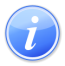 Descripción del Servicio 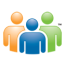 Audiencia y Propósito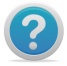 Consideraciones 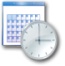 Lugar y Horario de Servicio 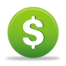 Costo del Servicio y Métodos de Pago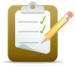 Requisitos para Obtener Servicio 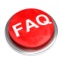 Preguntas Frecuentes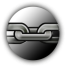 Enlaces Relacionados